MAYOR BYRON W. BROWN’s
7th GUN BUYBACK PROGRAM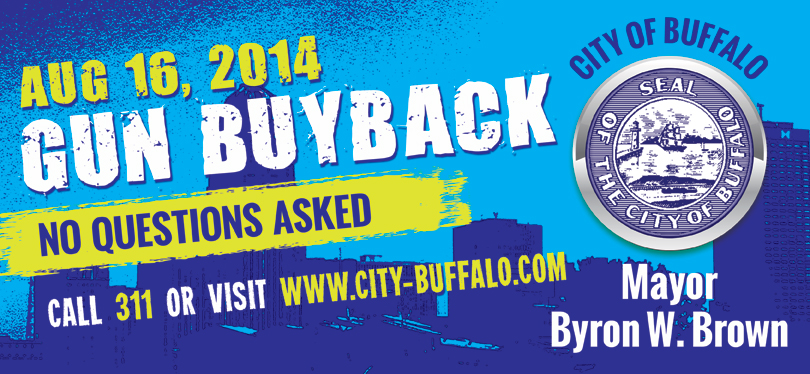 Mayor Brown’s Gun BuyBack program is a safe, no questions asked way to remove all guns from your home.AUGUST 16, 2014You’ll get a pre-paid credit card for each gun you turn in!
  			$10.00		Non-working or antique guns      
  			  			(including BB guns and pellet guns)
 			$50.00		Rifles/Shotguns
 			$75.00		Handguns
 			$100.00 		Assault Weapons (e.g., Uzis, AK-47s)East Side Location:					South Buffalo Location:
True Bethel Baptist Church				St. Thomas Aquinas Catholic Church
907 East Ferry Street 					450 Abbott RoadDowntown Location:				West Side Locations:
St. John Baptist Church				Primera United Methodist Church
184 Goodell Street					62 Virginia Street			North Buffalo Location:				
Church of the Good Shepherd				
96 Jewett ParkwayRiverside Location:
St. Mark’s Episcopal Church
213 Ontario StreetPENALTIES FOR ILLEGAL GUNS ARE STIFFER THAN EVER